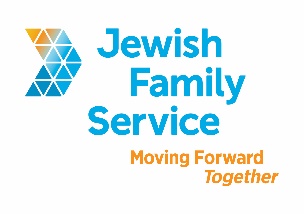 Position Title:  Parent Educator – Military Family Specialist Organization:  Jewish Family Service of San Diego Position Type:  Full time, non-exempt, 37.50 hours per week. Salary: $20-24/Hour  Benefits: This full time position includes a 401(k) plan, medical, dental and vision coverage, flexible spending accounts, life insurance and generous holiday benefits.Position Overview This position will work specifically to outreach and engage military families enrolled in the Positive Parenting Program. The Positive Parenting Program is an evidence-based curricula. The Military Specialist will work collaboratively with other parent education staff to foster a team environment and meet overall goals of the program, while also taking the lead in building specific connections to military service providers, Head Starts with high populations of military families, and directly to military families with young children. PRIMARY ACCOUNTABILITIES AND JOB TASKS:1.  Provide parenting skills instruction adhering to Triple P curriculumConduct Prevention and Early Intervention Parent Education classes. This includes Selected Triple P, Primary Care and Group series in Head Start sites and community locations as assigned, with a focus on military families as a target populationMaintain current and accurate versions of required paperworkSubmit all paperwork and evaluation data according to deadlinesOutreach to and engage with military families appropriate to the programMilitary outreach 2.  Encourage opportunities for overall wellness with parent participants Evaluate the need for additional resources and make referrals for mental health treatment or other necessary supports to encourage overall wellness in consultation with Program SupervisorSeek resources that match the needs of participants, attend meetings and participate in collaborative opportunities for resource sharing and networkingDemonstrate ability to maintain confidentiality for staff, clients, the agency and the community, as appropriateAct accordingly as a mandated reporter, within the legal time frame appropriate for reporting suspected child abuse activity; and assist at the school level in reporting suspected child abuse activity to County authorities 3. Work as a team to meet all program goalsBe present and actively participate at staff meetingsAttend trainings and seek opportunities to learn about topics that will enhance parent skills instructionDemonstrate ability to organize time and activities, complete assignments on time, and arrive on time for assignmentsMaintain knowledge and awareness of current program proceduresShare resources, best practices and lessons learned with other team members to improve the overall program benefit to familiesQualifications: Education/Certification/Professional License: Personal lived experience in military family life is preferred in this positionA Bachelor’s Degree in child development, social work, or early childhood education and/or higher education or equivalent experience is requiredMust be knowledgeable in the field of human servicesMust have experience working with children/ family services within the previous five years and be capable of establishing immediate rapport with clientsAbility to obtain formal recognition as a Triple P provider in Selected Primary Care and Group Triple PMust have reliable transportationMust be available to work evenings and possibly weekendsMust pass pre-employment background check(s) and TB test	Position Requirements The ideal candidate will have:Personal lived experience in military family life is preferred in this position The position requires regular travel around the County of San DiegoClasses are often taught in the evenings and evening availability is expected on an ongoing basisComfort with public speaking is criticalSensitivity to cultural differences present in the organization’s/ program’s service populationLanguage Skills:Fluent in English, including ability to read, write and speak on the telephone in EnglishDemonstrated experience and comfort with public speaking and presenting to groups in EnglishGood to excellent spelling, grammar and written communication skillsExcellent telephone and oral communication skillsAbility to read and interpret documents such as memos, general clerical documents, project and grant reports, safety rules, instruction booklets and manualsAbility to write well (e.g., memos, reports, e-mails, agendas, minutes)Mathematical Skills:Ability to add, subtract, multiply, and divide all units of measurement using whole numbers, common fractions and decimalsAbility to analyze dataReasoning Skills:Ability to apply common sense and critical thinking to carry out instructions and make decisions within scope of authorityAbility to deal with problems involving several variablesComputer Skills:Proficiency in Word, Excel and OutlookAbility to write clear concise e-mailsContact InformationTo be considered for this position, please email your cover letter (with salary requirements) and resume to resume@jfssd.org.  Please, principals only.  Please, no phone calls or follow-up emails.About Jewish Family Services of San Diego Jewish Family Service of San Diego is a client-centered, impact-driven organization working to build a stronger, more resilient community.  For nearly 100 years, Jewish Family Service has been a trusted resource for the entire community, offering an array of services that are always life-changing, and often life-saving.  At Jewish Family Service, we believe our employees are the backbone of our Agency. Our goal is your success. Come work at JFS and be our partner in Moving Forward Together. For the eighth consecutive year, JFS has earned a coveted 4-star rating from Charity Navigator, America’s largest independent charity evaluator that highlights the work of efficient, ethical and open charities. We encourage you to learn more at www.jfssd.org.